CHERIE 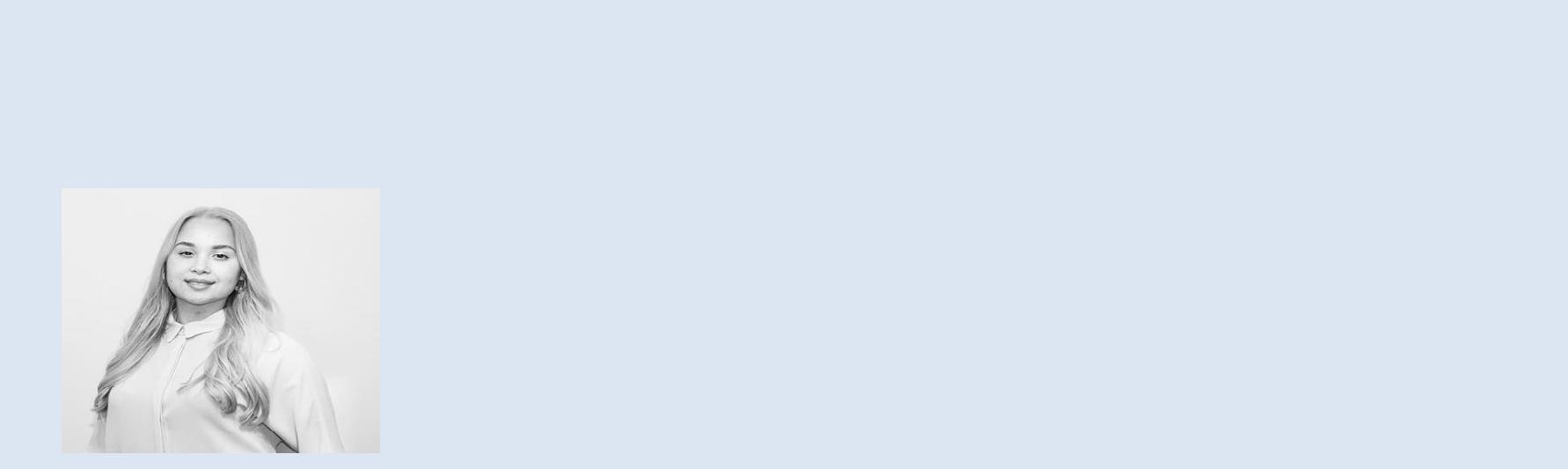 HR PRACTITIONER & REGISTERED PSYCHOMETRIST (HPCSA)Contact details: Cherie-394018@2freemail.com D.O.B: 29/12/1993VISA: UAE spousal visa in progressLanguages: English & Afrikaans (Read, Write & Speak)Drivers licence: Own Vehicle - Code 8Professional Qualification: Psychometrist – Independent Practice/Private Practice - PMTS Currently residing in Cape Town, South Africa – willing to relocate internationallyPERSONAL PROFILEI consider myself to be a hardworking individual that tries my utmost best at every given task. I have the ability to work independently and I see the great importance of team work. My experience at University and places of work has exposed me to diverse cultures and mechanisms for effective and efficient communication. I am currently a Human Resource Practitioner at Takealot.com - South Africa’s biggest e-commerce retailer. I perform all HR generalist duties specifically supporting the Head Office. Additionally, I am a Registered Psychometrist (Independent Practice) with the Health Professions Council of South Africa.EDUCATION2017 (June - December):B Psych Equivalence Programme: Stellenbosch University (Registered Psychometrist with the Health Professions Council of South Africa).2015 - 2015:BA Honours Industrial Psychology (University of the Western Cape).2012 - 2014:BA Degree Linguistics & Industrial Psychology - Cum Laude (University of the Western Cape).2007 – 2011:National Senior Certificate - Muizenberg High School.EXPERIENCECurrent HR KPI’s:Talent management (Workforce Planning and Budgeting, Recruitment, On-boarding, Performance Management, Learning and Development & Off-boarding)Sound Employee RelationsRemuneration ManagementTransformationData Management and ReportingEmployee Support (provide support to Employees on day to day HR related queries)HR Learning CulturePayroll managementBusiness RestructuresEmployment EquitySkills DevelopmentVisa Processing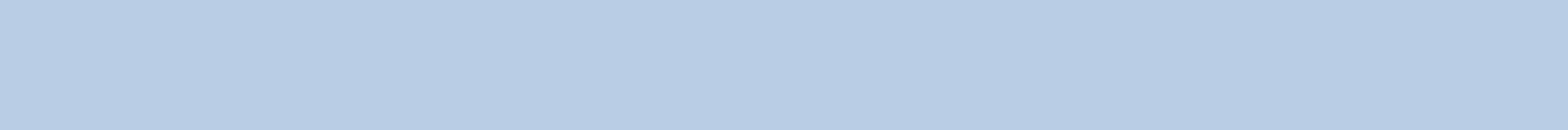 CURRICULUM VITAE OF CHERIE Psychometrist:Administering Cognitive Assessments in 12 SchoolsScoring and Report writing for Psychometric AssessmentsProviding Assessment Feedback to parents/teachers/principalsDetermining learning barriers / specific learning problems through cognitive assessmentsTeaching:Teaching / Tutoring (University of the Western Cape)SKILLSPayroll: Axiomatic (Payspace)ATS: GreenhouseMicrosoft Office: Excel, Power Point, Word, OutlookVIP Basic Payroll Training (RSA)Aviation Licences: Narrow Body Licence, Customer Airline Licence & Wide Body LicenceWORK HISTORYPosition: Human Resource Practitioner (1 May 2019 – Present)Position: Human Resource Officer: (18 June 2018 – 30 April 2019)Objectives: Fulfilling all HR Generalist dutiesReason for leaving: Seeking employment in the United Arab EmiratesPosition: Graduate Trainee Specialising in Human Resources: (January 2016 – January 2018)Position: Load Control Agent – Operations (February 2018 – 17 June 2018)Objectives: Successfully working in all departments of the organisation.Reason for leaving: Successfully completed the graduate trainee programme, seeking permanent employment in Human Resources.Position: Psychometry Intern: (June 2017 – December 2017)Objectives: Conducting Cognitive Assessments at 10 schools (Primary & Secondary Schools), Scoring and Report writing, providing feedback to parents, determining whether learners require additional educational needs. Position: B Psych Equivalence Programme Student: (June 2017 – December 2017)Objectives: Completing 720 hours of practical work in order to qualify to complete the Board Examination to become a Registered Psychometrist with the Health Professions Council of South Africa.CURRICULUM VITAE OF CHERIE Position: Academic Tutor: (2015)Objectives: Conducting tutorials with students; marking assignments and commencing consulting sessions with students.Position: Volunteer: (July 2013)Objectives: Administrative tasks and assistance with recruitment and selection – filing documents and checking CV’s of potential candidates and checking references.Position: Sales Employee: (November 2012 - December 2013)Objectives: Maintaining a good rapport with customers and obtaining sales as we meet the required targets.AWARDS & CERTIFICATES2015Certification for the completion of VIP Basic Payroll training (RSA)Cum Laude graduate – obtaining an A aggregate in final yearMerit Award: Dean’s list for achieving a 76% aggregate2014Merit Award: Dean’s list for achieving a 78% aggregateClub YOYO certificate: For serving as a field coordinatorClub yoyo: certificate of completion in recognition of valuable contributions as a leader towards community programs.Golden Key Award: Top 15% academic achievers of the University of the Western Cape.CURRICULUM VITAE OF CHERIE